Publicado en Madrid el 30/11/2022 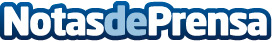 Las empresas españolas priorizan la ciberseguridad en sus procesos de transformación digitalSegún un estudio de MCPRO, el 39,7% de las empresas incrementarán su inversión en digitalización de cara a 2023. "Transformación Digital 2022" incluye 20 casos de éxito TI con empresas españolas y la participación de las principales multinacionales tecnológicas. Más de 150 CIOs, CTOs y directores de sistemas participan en el "Estudio CIO 2022"Datos de contacto:Rodolfo de Juana914136549Nota de prensa publicada en: https://www.notasdeprensa.es/las-empresas-espanolas-priorizan-la_1 Categorias: Telecomunicaciones E-Commerce Ciberseguridad Recursos humanos Digital http://www.notasdeprensa.es